School Holiday Program, 11-15/01/2021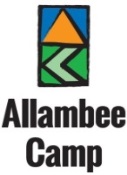 Allambee Camp Registration Form No camper is to attend camp if feeling unwell, even if they have non COVID-19 like symptoms, and a full refund is given.CONFIDENTIAL MEDICAL INFORMATIONAll information provided is kept confidential and is used for the care of the child during the camp and in case of an emergency. The medical information on this form must be current when the program is run. Parents are responsible for all medical costs if a child is injured on camp.CONSENT TO PARTICIPATION IN ACTIVITIES AND URGENT MEDICAL ATTENTIONI, the undersigned, hereby consent to the above-named child, to participate in the Allambee Camp School Holiday Program. I acknowledge that the child mentioned above will be undertaking outdoor adventure activities at Allambee Camp. Some activities are conducted at heights in an outdoor adventure environment and are therefore inherently risky. Allambee Camp instructions given during Safety Briefings and during excursions need to be adhered to at all times.I understand Allambee Camp needs all relevant information about the child’s health & capabilities and that if I fail to provide this information the staff will not be able to take appropriate action to limit the risk of harm to the child. If the child’s negligence results in harm, I will take responsibility for these actions and not hold Allambee Camp responsible.In the event of an accident or emergency involving the above-mentioned child, I authorise Allambee Camp staff to obtain all the necessary first aid, medical assistance and treatment as may be required. I agree to reimburse Allambee Camp for all expenses incurred in relation to such assistance and treatment. I hereby release to the full extent permitted by law Allambee Camp and its staff and agents, from all claims and demands of every kind for any accident, harm or loss, which the child named above may suffer or I may suffer in consequence.I hereby indemnify Allambee Camp and its staff and agents to the full extent permitted by law for any loss, damages, expenses, claims, actions and suits brought for and on behalf of the child named above and arising out of or in any way connected to Allambee Camp.In submitting this form the child agrees to abide by the camp rules and schedule, including attending all programmed activities and meals on time. The child understands that unacceptable behaviour such as not abiding by the camp rules, bullying in any form, violence or abuse of any kind, will result in parents/guardians being contacted and may result in parents/guardians being asked to collect the child at any given time. I confirm that I have read, understood and explained this waiver to the child prior to signing it. I agree that this agreement will be binding on my (and their) heirs, next of kin, executors and administrators. I agree that this waiver shall be governed in all respects by and interpreted in accordance with the laws of Victoria Australian.Signature of parent/guardian:	Date:                                     Next steps1. Get the form to usScan or take a photo of all pages & email to info@allambeecamp.com.au or text to 0498 00 69 19.2. PaymentThe spot for your child will be confirmed as soon as we receive your payment. Payment into our bank account must be received before arrival.Bank details of Allambee Camp are as follows:Commonwealth Bank BSB 063-532, account number 10403952. Please use camper’s name as reference.Thank you! We look forward to welcoming your child here at Allambee Camp Name of child                 Date of Birth                 Name of parent/guardian, which is also the contact in case of an emergencyRelationship                 	Contact phone numbers                 Name of parent/guardian, which is also the contact in case of an emergencyRelationship                 	Contact phone numbers                 Address Email AddressAttendance: My child would like to stay                 days.5-day camp, $480 incl. GST per child4-day camp, $385 incl. GST per child3-day camp, $290 incl. GST per child2-day camp, $195 incl. GST per childAttendance: My child would like to stay                 days.5-day camp, $480 incl. GST per child4-day camp, $385 incl. GST per child3-day camp, $290 incl. GST per child2-day camp, $195 incl. GST per childMedical HistoryPlease tick either yes or no Please tick either yes or no Provide detailed information How serious is it? What is it? When? Has it fully recovered? Any known triggers? Anticipated management needed?Medical HistoryYESNOProvide detailed information How serious is it? What is it? When? Has it fully recovered? Any known triggers? Anticipated management needed?AsthmaIf YES you will be required to complete a “Asthma Management Form” Allergies/AnaphylaxisIn case of Anaphylaxis and severe allergies we require a copy of the Action Plan for Anaphylaxis / Allergies. For mild allergies please note below:DiabetesEpilepsyJoint/muscle/bone issueSight/ hearing impairmentAny serious injuries/illness in the last 12 monthsOther medical condition that may affect participationBedwettingLearning issues, psychological, emotional or behavioural issues (to assist us in understanding and managing the child)MedicationIs your child taking any medication(s)?               If yes, provide the name of medication, dose and describe when and how it is to be taken.All medication must be given to the camp leader-in-charge. All containers must be labelled with your child’s name, the dose to be taken as well as when and how it should be taken. The medication will be kept by camp staff and distributed as required.MedicationIs your child taking any medication(s)?               If yes, provide the name of medication, dose and describe when and how it is to be taken.All medication must be given to the camp leader-in-charge. All containers must be labelled with your child’s name, the dose to be taken as well as when and how it should be taken. The medication will be kept by camp staff and distributed as required.MedicationIs your child taking any medication(s)?               If yes, provide the name of medication, dose and describe when and how it is to be taken.All medication must be given to the camp leader-in-charge. All containers must be labelled with your child’s name, the dose to be taken as well as when and how it should be taken. The medication will be kept by camp staff and distributed as required.MedicationIs your child taking any medication(s)?               If yes, provide the name of medication, dose and describe when and how it is to be taken.All medication must be given to the camp leader-in-charge. All containers must be labelled with your child’s name, the dose to be taken as well as when and how it should be taken. The medication will be kept by camp staff and distributed as required.MedicationIs your child taking any medication(s)?               If yes, provide the name of medication, dose and describe when and how it is to be taken.All medication must be given to the camp leader-in-charge. All containers must be labelled with your child’s name, the dose to be taken as well as when and how it should be taken. The medication will be kept by camp staff and distributed as required.MedicationIs your child taking any medication(s)?               If yes, provide the name of medication, dose and describe when and how it is to be taken.All medication must be given to the camp leader-in-charge. All containers must be labelled with your child’s name, the dose to be taken as well as when and how it should be taken. The medication will be kept by camp staff and distributed as required.Medicare number                 Medicare number                 Medicare number                 Medicare number                 Medicare number                 Medicare number                 Private health insurance fund & member number                 Private health insurance fund & member number                 Private health insurance fund & member number                 Private health insurance fund & member number                 Private health insurance fund & member number                 Private health insurance fund & member number                 Ambulance subscriber?                 If yes, member number                Ambulance subscriber?                 If yes, member number                Ambulance subscriber?                 If yes, member number                Ambulance subscriber?                 If yes, member number                Ambulance subscriber?                 If yes, member number                Ambulance subscriber?                 If yes, member number                Name & location of family doctor:                Phone number:                Name & location of family doctor:                Phone number:                Name & location of family doctor:                Phone number:                Name & location of family doctor:                Phone number:                Name & location of family doctor:                Phone number:                Name & location of family doctor:                Phone number:                COVID-19 related questions (please answer with yes or no)Do you have any cold or flu like symptoms such as fever, chills, cough, tiredness, runny nose, sore throat, shortness of breath, loss of sense of smell or taste?Do you have a temperature over 37.5°?Have you been in contact with someone that is a confirmed COVID-19 case?Have you returned from overseas in the past 14 days or have been directed to quarantine?If you answer any of these questions with “yes”, please provide written medical clearance for camp. No campers are allowed to attend camp if feeling unwell.COVID-19 related questions (please answer with yes or no)Do you have any cold or flu like symptoms such as fever, chills, cough, tiredness, runny nose, sore throat, shortness of breath, loss of sense of smell or taste?Do you have a temperature over 37.5°?Have you been in contact with someone that is a confirmed COVID-19 case?Have you returned from overseas in the past 14 days or have been directed to quarantine?If you answer any of these questions with “yes”, please provide written medical clearance for camp. No campers are allowed to attend camp if feeling unwell.COVID-19 related questions (please answer with yes or no)Do you have any cold or flu like symptoms such as fever, chills, cough, tiredness, runny nose, sore throat, shortness of breath, loss of sense of smell or taste?Do you have a temperature over 37.5°?Have you been in contact with someone that is a confirmed COVID-19 case?Have you returned from overseas in the past 14 days or have been directed to quarantine?If you answer any of these questions with “yes”, please provide written medical clearance for camp. No campers are allowed to attend camp if feeling unwell.COVID-19 related questions (please answer with yes or no)Do you have any cold or flu like symptoms such as fever, chills, cough, tiredness, runny nose, sore throat, shortness of breath, loss of sense of smell or taste?Do you have a temperature over 37.5°?Have you been in contact with someone that is a confirmed COVID-19 case?Have you returned from overseas in the past 14 days or have been directed to quarantine?If you answer any of these questions with “yes”, please provide written medical clearance for camp. No campers are allowed to attend camp if feeling unwell.YESNOSwimming Ability (please tick)	Non-swimmer (cannot support him/herself in water)	Novice (can support him/herself in shallow water)	Intermediate (can support him/herself in deep water)	Advanced (can support him/herself and is very confident in deep water)Swimming Ability (please tick)	Non-swimmer (cannot support him/herself in water)	Novice (can support him/herself in shallow water)	Intermediate (can support him/herself in deep water)	Advanced (can support him/herself and is very confident in deep water)Swimming Ability (please tick)	Non-swimmer (cannot support him/herself in water)	Novice (can support him/herself in shallow water)	Intermediate (can support him/herself in deep water)	Advanced (can support him/herself and is very confident in deep water)Swimming Ability (please tick)	Non-swimmer (cannot support him/herself in water)	Novice (can support him/herself in shallow water)	Intermediate (can support him/herself in deep water)	Advanced (can support him/herself and is very confident in deep water)Swimming Ability (please tick)	Non-swimmer (cannot support him/herself in water)	Novice (can support him/herself in shallow water)	Intermediate (can support him/herself in deep water)	Advanced (can support him/herself and is very confident in deep water)Swimming Ability (please tick)	Non-swimmer (cannot support him/herself in water)	Novice (can support him/herself in shallow water)	Intermediate (can support him/herself in deep water)	Advanced (can support him/herself and is very confident in deep water)Consent to photography/video       Yes, I consent to Allambee Camp using photographs or videos taken during the school holiday program that includes the above-mentioned child and using it in advertising and publications. Any inappropriate photography is NOT PERMITTED.       No, I prefer Allambee Camp not taking any photographs/videos of the above-mentioned child.Consent to photography/video       Yes, I consent to Allambee Camp using photographs or videos taken during the school holiday program that includes the above-mentioned child and using it in advertising and publications. Any inappropriate photography is NOT PERMITTED.       No, I prefer Allambee Camp not taking any photographs/videos of the above-mentioned child.Consent to photography/video       Yes, I consent to Allambee Camp using photographs or videos taken during the school holiday program that includes the above-mentioned child and using it in advertising and publications. Any inappropriate photography is NOT PERMITTED.       No, I prefer Allambee Camp not taking any photographs/videos of the above-mentioned child.Consent to photography/video       Yes, I consent to Allambee Camp using photographs or videos taken during the school holiday program that includes the above-mentioned child and using it in advertising and publications. Any inappropriate photography is NOT PERMITTED.       No, I prefer Allambee Camp not taking any photographs/videos of the above-mentioned child.Consent to photography/video       Yes, I consent to Allambee Camp using photographs or videos taken during the school holiday program that includes the above-mentioned child and using it in advertising and publications. Any inappropriate photography is NOT PERMITTED.       No, I prefer Allambee Camp not taking any photographs/videos of the above-mentioned child.Consent to photography/video       Yes, I consent to Allambee Camp using photographs or videos taken during the school holiday program that includes the above-mentioned child and using it in advertising and publications. Any inappropriate photography is NOT PERMITTED.       No, I prefer Allambee Camp not taking any photographs/videos of the above-mentioned child.Conditions of participation in school holiday programYour child needs to be comfortable in a group environment i.e. activities, catering and accommodation. Please note that Allambee Camp does not provide a 1:1 support for children. Also your child needs to be able to shower/toileting and go to bed independently, with a supervisor nearby.       Yes, my child is comfortable in a group environment (supervision 1:10) and does not need 1:1 supervision.       Yes, my child can shower, go to the toilet and go to bed independently (supervisor nearby).Conditions of participation in school holiday programYour child needs to be comfortable in a group environment i.e. activities, catering and accommodation. Please note that Allambee Camp does not provide a 1:1 support for children. Also your child needs to be able to shower/toileting and go to bed independently, with a supervisor nearby.       Yes, my child is comfortable in a group environment (supervision 1:10) and does not need 1:1 supervision.       Yes, my child can shower, go to the toilet and go to bed independently (supervisor nearby).Conditions of participation in school holiday programYour child needs to be comfortable in a group environment i.e. activities, catering and accommodation. Please note that Allambee Camp does not provide a 1:1 support for children. Also your child needs to be able to shower/toileting and go to bed independently, with a supervisor nearby.       Yes, my child is comfortable in a group environment (supervision 1:10) and does not need 1:1 supervision.       Yes, my child can shower, go to the toilet and go to bed independently (supervisor nearby).Conditions of participation in school holiday programYour child needs to be comfortable in a group environment i.e. activities, catering and accommodation. Please note that Allambee Camp does not provide a 1:1 support for children. Also your child needs to be able to shower/toileting and go to bed independently, with a supervisor nearby.       Yes, my child is comfortable in a group environment (supervision 1:10) and does not need 1:1 supervision.       Yes, my child can shower, go to the toilet and go to bed independently (supervisor nearby).Conditions of participation in school holiday programYour child needs to be comfortable in a group environment i.e. activities, catering and accommodation. Please note that Allambee Camp does not provide a 1:1 support for children. Also your child needs to be able to shower/toileting and go to bed independently, with a supervisor nearby.       Yes, my child is comfortable in a group environment (supervision 1:10) and does not need 1:1 supervision.       Yes, my child can shower, go to the toilet and go to bed independently (supervisor nearby).Conditions of participation in school holiday programYour child needs to be comfortable in a group environment i.e. activities, catering and accommodation. Please note that Allambee Camp does not provide a 1:1 support for children. Also your child needs to be able to shower/toileting and go to bed independently, with a supervisor nearby.       Yes, my child is comfortable in a group environment (supervision 1:10) and does not need 1:1 supervision.       Yes, my child can shower, go to the toilet and go to bed independently (supervisor nearby).